SARNIA BLUEWATER WRESTLING CLUBYOUTH WRESTLING 2023 SeasonFor Boys and GirlsWrestling.  The World’s oldest Sport.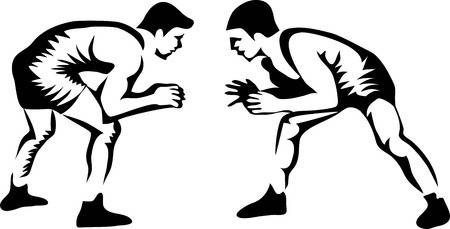 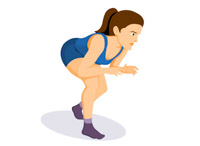 Training Times:                   Sessions Start January 16, 2024Grades 1-6  Tuesday and Thursdays 6:30 to 7:30Grades 7-8 Tuesday and Thursday 7:30 to 9:00Location:  St Patrick’s Catholic HS in the CafeteriaCost:   $ 170  Includes membership to Sarnia Wrestling Club and the Ontario Amateur      Wrestling Association, T-Shirt and AwardsOur coaches are certified through the Coaches Association of Canada and Sport CanadaFor more information: John Burke Coach: St Patrick’s HS and Sarnia Wrestling Club   john.burke966@gmail.net 519 466-7403  Jeff VanderSlagt Youth Head Coach: Sarnia Wrestling     youshouldwrestle@gmail.comSee us on Facebook:  Sarnia Bluewater Wrestling Club     www.sarniawrestling.ca       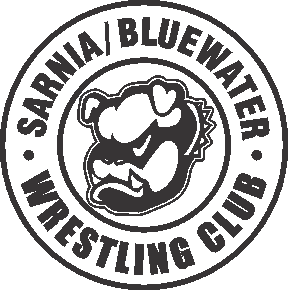 